Publicado en Madrid el 19/06/2018 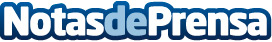 'El libro de Pablo' es la cuarta novela del escritor Javier Luis PeralJavier Luis Peral presenta su nueva novela, 'El libro de Pablo', una reflexión sobre la condición humana y la sociedad modernaDatos de contacto:Editorial FalsariaNota de prensa publicada en: https://www.notasdeprensa.es/el-libro-de-pablo-es-la-cuarta-novela-del Categorias: Literatura Madrid http://www.notasdeprensa.es